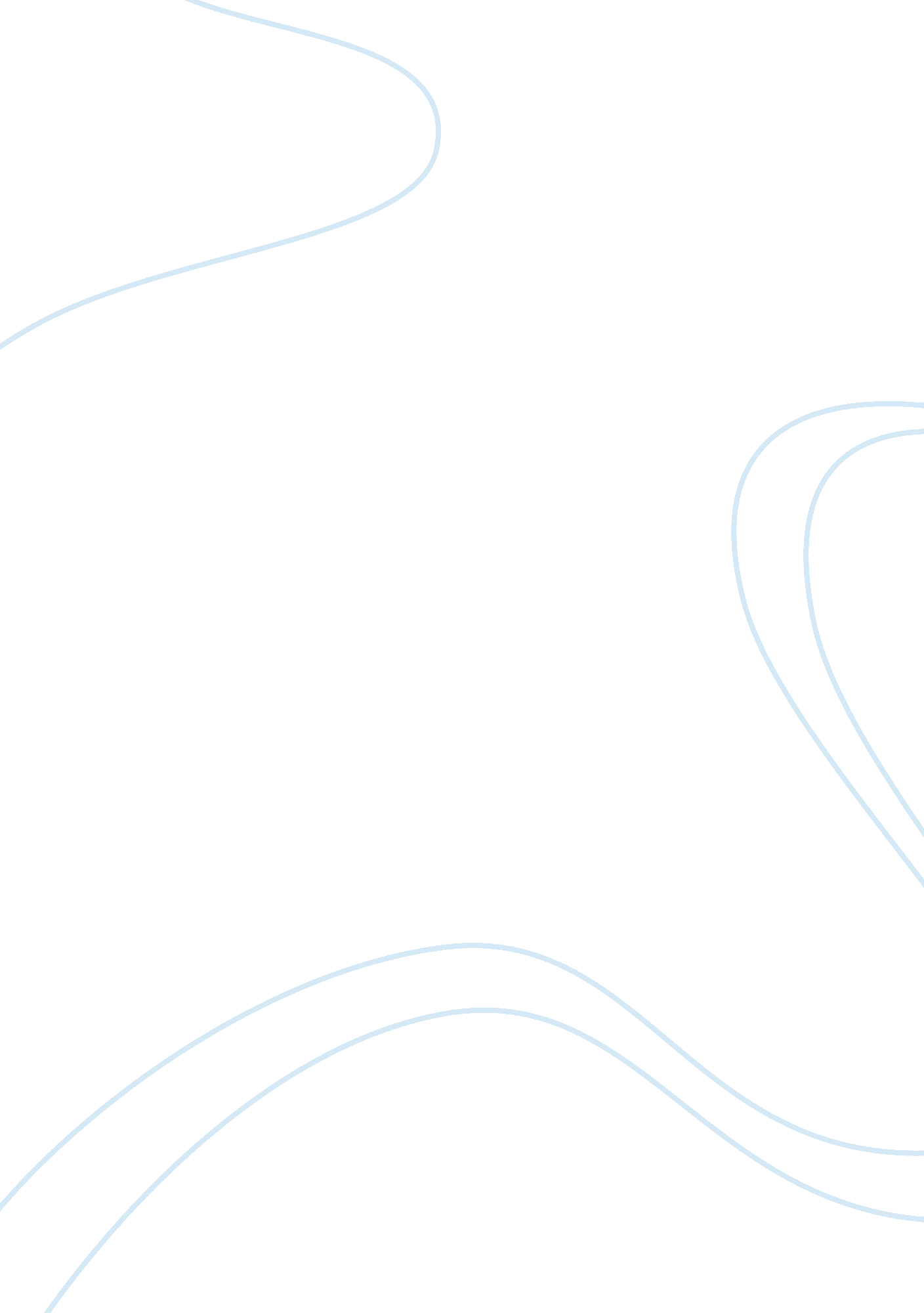 Localization of intra orbital foreign body biology essay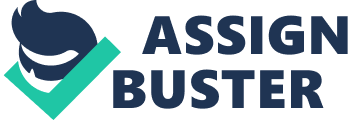 Foreign bodies typically become lodged in the eyes, ears, nose, air passages, and rectum which are the chief openings of human existences. Foreign organic structures can be in hollow variety meats ( like swallowed batteries ) or in tissues ( like slugs ) . They can be inert or annoying. If they irritate they will do redness and marking. They can convey infection into the organic structure or get infective agents and protect them from the organic structure ‘ s immune defences. They can blockade passageways either by their size or by the marking they cause. Some can be toxic. Both kids and grownups experience jobs caused by foreign objects acquiring stuck in their organic structures. Young kids, in peculiar, are of course funny and may deliberately set glistening objects, such as coins or button batteries, into their oral cavities. They besides like to lodge things in their ears and up their olfactory organs. Adults may by chance get down a non-food object or inhale a foreign organic structure that gets stuck in the pharynx. Airborne atoms can lodge in the eyes of people at any age. These foreign organic structures frequently result in allergic reactions which are either impermanent or even turn into a chronic allergic reaction. This is particularly apparent in the instance of dust atoms. Most objects that are swallowed will, if they have passed the throat, base on balls all the manner through the GI piece of land. Rarely an object becomes arrested ( normally in the terminal ileum or the rectum ) or a crisp object penetrates the intestine wall. If the individual who swallowed the foreign organic structure is making good, normally an x-ray image will be taken which will demo any metal objects, and this will be repeated a few yearss subsequently to corroborate that the object has passed all the manner through the digestive system. Besides it needs to be confirmed that the object is non stuck in the air passages, in the bronchial tree. If the foreign organic structure causes jobs like hurting, purging or shed blooding it must be removed. Besides swallowed quicksilver batteries should be removed every bit shortly every bit possible as they are really unsafe particularly to little kids. Many different object may come in organic structure tissue and pits under a assortment of fortunes. The chief methods of entry are: TransdermalConsumptionInhalationInterpolationTransocular PERCUTANEOUS FOREIGN BODY These are normally metal, glass or matchwoods of wood associated with industrial, route or domestic accidents and self-harm hurts. By and large, two projections at the right angles to each other are required, without motion of the patient between exposures, peculiarly when analyzing the limbs. The projections will usually be antero-posterior as postero-anterior and a lateral of the country in inquiry, as described in the appropriate chapters. A radiopaque marker should be placed next to the site of entry of the foreign organic structure. The skin surface and a big country environing the site entry should be included on the images, since foreign organic structure may migrate, e. g. along musculus sheaths, and high-speed foreign organic structures may perforate some distance through the tissues. Compaction must non be applied to the country under scrutiny. Oblique projections may be required to show the relationship of the foreign organic structure to adjacent bone. A digressive ( pro-file ) projection may be required to show the deepness of the foreign organic structure and is peculiarly utile in scrutiny of the skull, face, pectoral abdominal walls. Sometimes a individual digressive projection may be all that is required to demo a superficial foreign organic structure in the scalp or soft tissues in the face. The exposure techniques should show both bone and soft tissue to ease designation of partly opaque foreign organic structures and to show any gas in the tissues associated with the entry of the foreign organic structure. The most usual exposure technique for conventional skiagraphy are: kVp sufficiently high to show bone and soft tissue on a individual exposureUse of two film/screen combinations of different velocities or a film/screen combinations and non-screen movie to show bony item on one movie and soft tissue on the other movie with one exposure. The used of digital image acquisition offers important advantages in the localisation of foreign organic structures. CR and DR both allow soft tissue and bone to be visualized from one exposure utilizing post-processing. The usage characteristics such as border sweetening and windowing enable much better presentation of foreign organic structures that have radiopacity similar to that of the environing tissue. INGESTED FOREIGN BODIES A assortment of objects, such as coins, beads, acerate leafs, dental plates and fish castanetss, may be swallowed by chance, or on occasion deliberately, peculiarly by immature kids. A technique used to smuggle drugs through imposts involves packing the substance into rubbers, which are later swallowed. The patient should be asked to discase wholly and have on a infirmary gown for the scrutiny. The approximative clip of get downing the object and the site of any localised uncomfortableness should be ascertained and noted on the petition card, along with the clip of the scrutiny. However, any uncomfortableness may be due to scratch caused the transition of the foreign organic structure. It is of import to derive the patientaa‚¬a„? s cooperation, particularly in immature kids, since a partly opaque object may be missed if there is any motion during the exposure. The patient should be pattern collaring respirations before beginning of the scrutiny. If the patient is a immature kid, so the scrutiny is normally restricted to a individual antero-posterior projection to include the chest, cervix, and mid-to upper venters. The lower venters normally excluded, to cut down the dosage to the sex glands as the scrutiny is normally preformed to corroborate the presence of foreign organic structures lodged in the tummy unable to go through through the pylorus. Care must be taken to guarantee that the exposure selected is sufficient to adequately perforate the venters every bit good as to visualise the thorax. The scrutiny of the older kids and grownups may necessitate a sidelong projection of the cervix to show the throat and the upper gorge, right front tooth oblique projection of the thorax to show the gorge, and an antero-posterior venters projection to show the balance of the alimental piece of land, exposed in that order. Each image should, sooner, be inspected before the following is exposed, and the scrutiny terminated upon find of the foreign organic structure, to avoid unneeded irradiation of the patient. The cassette used should be big plenty to guarantee overlapping countries on next images. Non-opaque foreign organic structure may be outlined with a little sum of Ba sulfate. A few instances require a barium-swallow scrutiny. If no foreign organic structure is demonstrate within the alimental piece of land, and peculiarly if there is uncertainty as to whether the foreign organic structure has been ingested or inhaled, so a postero-anterior projection of the thorax will be required to except an opaque foreign organic structure in the respiratory piece of land or segmental prostration of the lung, which may bespeak the presence of non-opaque foreign organic structure in the appropriate segmental bronchial tube. All projections should sooner be exposed in the vertical place. A fast film/screen combination and short exposure clip should be employed. INHALED FOREIGN BODY Foreign organic structures may be inhaled. Babies and immature kids habitually put object into their oral cavity, and these may be inhaled. Teeth may be inhaled after blow to the oral cavity or during dental surgery. Such foreign organic structures may lodge in the larynx windpipe or bronchial tube. The grownup patient should be asked to discase wholly to the waist and to have on a infirmary gown for the scrutiny. A postero-anterior projection of the chest projection will be required ab initio. Alternatively, an antero-posterior thorax image is acquired when analyzing kids. A sidelong projection of the cervix, including the nasopharynx, may besides be required. In the instance of a non-opaque inhaled foreign organic structure, postero-anterior projections of the thorax in both inspiration and termination will be required to show air pin downing due to airway obstructor. This may attest itself as reduced lung fading on termination and /or mediastinal displacement. The kVp must be sufficiently high to show a foreign organic structure that might otherwise be obscured by the mediastinum. A fast imagination system ( film/screen combination ) and short exposure clip should be employed. Cross-sectional imagination such as CT and MRI are extra technique that may supply utile information. MRI is contraindicated in instances of suspected ferric stuff, since the scrutiny may ensue in motion of the foreign organic structure. Bronchoscopy may be used to show the place of a foreign organic structure may be removed during this process. INSERTED FOREIGN BODY Foreign organic structure are sometimes inserted into any of the organic structure openings. Infant and immature kids, for illustration, may infix object into the rhinal transition or an external auditory meatus. In these instances, skiagraphy is required merely on occasion, since most of these objects can be located and removed without resort to radiography. When skiagraphy is requested, two projection of the country concerned at the right-angles to each other will be required. Swabs may be left in the organic structure following surgery. Such as swabs contain a radiopaque fibril consisting of polyvinylchloride ( PVC ) impregnated with Ba sulfate for radiographic localisation. Ultrasound should be the initial mode selected for the sensing of an intrauterine preventive device. It is besides really effectual in the sensing of soft tissue foreign organic structures with the advantage of incurring no radiation load where it is available. There have been incidents where object such as vibrators have become lodged into the rectum. In these instances, a individual antero-posterior projection of the pelvic girdle may be required. Patient who are prone to self-harm may infix a assortment of objects into their organic structure pits and under the tegument. TRANSOCULAR FOREIGN BODIES Foreign organic structure that enter the orbital pit are normally little fragments of metal, brick, rock or glass associated with industrial, route or domestic accidents. Plain movie is the first mode for probe of a suspected radiopaque foreign organic structure in the orbit. For farther probe, or appraisal of a non-opaque foreign organic structure, CT scanning can be really utile. Ct will give information about harm to the castanetss of the median and superior orbital borders, and grounds of any harm suffered by the encephalon if the orbital roof has been breached. Ultrasound is utile for observing superficial foreign organic structures and soft tissue harm but is less to ocular ultrasound expertness is less likely to be instantly available, and there is excess jeopardies of presenting matching gel into a perchance deep lesion. Radiographic localisation may be carried out in two phases: To corroborate the presence of an intra-orbital radiopaque foreign organic structure. To find whether the foreign organic structure is intra- or extra-ocular. Images demoing all right item are indispensable. A little focal topographic point ( e. g. 0. 32 mmAA? ) , immobilisation with a caput set and a high definition film/screen combinations is recommended. Metallic element fragments down to 0. 1 tens 0. 1 ten 0. 1 millimeter in size may be detected by conventional skiagraphy. Escalating screen must be conscientiously clean and free of any defects bring forthing artefact that could be confused with foreign organic structures. A cassette with absolutely clean screens may be set aside particularly for these scrutinies CONFIRMATION OF A RADIO-OPAQUE FOREIGN BODY A modified occipito-mental projection with the orbital-meatal base line ( OMBL ) at 30 grades to the cassette is undertaken, with the patient either prone or erect. Ideally, a dedicated skull unit is selected as this will supply the maximal grade of declaration required for the visual image of a little foreign organic structure. The mentum is raised so the OBML is at 30 grades to either the perpendicular or horizontal beam. This place undertakings with the walls of the orbit lying analogue to the cassette. Using a perpendicular or horizontal beam, the cardinal beam is directed to the interpupillary line. The beam is either collimated to include both orbits or merely the orbit ender scrutiny, depending on the departmental protocol. LOCALIZATION OF INTRA-ORBITAL FOREIGN BODY The method described the place of the foreign organic structures relative to the Centre of the oculus and whether it is intra- or extra-ocular. It should be ascertained that the patient is able to keep optic arrested development, i. e. maintain the eyes fixed on some given grade, since the exposure are required with the patient looking in different waies. The scrutiny is sooner carried out a skull unit. The undermentioned projections are required: Occipito-mental ( modified ) with the focus adjusted to the center of the interpupillary line. Two exposures are made, one with the eyes degree and looking forwards and the other with the oculus under scrutiny adducted ( turned towards the olfactory organ )Lateral, with focus oning adjusted to the outer canthus of the oculus. Three exposure are made, one with the eyes level looking frontward, one with the eyes is raised and one with the eyes looking lowered. In each instance, the patient should look steadily at some preset grade or little object during the exposure. A tracing is made from the sidelong projections demoing three shadows of the foreign organic structures. Straight lines are drawn to joint them. The lines are so bisected at the right angles halfway between the shadows. The point of intersection is somewhat anterior front tooth to the zygomatic boundary line of the orbit. In this instance the foreign organic structure is in the orb. If the intersection is distant from the zygomatic boundary line it will bespeak that the foreign organic structure is in the environing tissue or musculuss. A 2nd tracing from the occipito-mental projections enables sidelong motion of the foreign organic structure to plotted and shows its antero-posterior place relation to the Centre of the student. Causes and Symptoms CausesThe causes of foreign organic structure consumption or interpolation scope from traumatic accidents or insouciant geographic expedition and drama to knowing risk-taking, desire for sexual stimulation, an feeding or personality upset, or psychotic behaviour. Cases of perennial swallowing of foreign objects by little kids may bespeak disregard or a dysfunctional place environment. SymptomsThe symptoms of foreign organic structure consumption or interpolation depend in portion on the organ or portion of the organic structure affected. EYES. Dust, soil, sand, or other airborne stuff can lodge in the eyes as a consequence of high air current or an detonation, doing minor annoyance and inflammation. More serious harm can be caused by difficult or crisp objects that penetrate the surface of the oculus and go embedded in the cornea or conjunctivae ( the mucose membranes run alonging the interior surface of the palpebras ) . Swelling, inflammation, shed blooding from the surface blood vass, sensitiveness to visible radiation, and sudden vision jobs are all symptoms of foreign affair in the eyes. Ears AND NOSE. Toddlers sometimes set little objects into their olfactory organs, ears, and other gaps. Beans, dried peas, popcorn meats, hearing-aid batteries, raisins, and beads are merely a few of the many points that have been found in these bodily pits. On juncture, insects may besides wing into a kid ‘ s ears or nose. Pain, hearing loss, and a feeling of comprehensiveness in the ear are symptoms of foreign organic structures in the ears. A smelly or bloody discharge from one anterior naris is a symptom of foreign organic structures in the olfactory organ. AIRWAYS AND STOMACH. At a certain age kids will eat about anything. A really partial list of points recovered from immature tummies includes the followers: coins, poulet castanetss, fish castanetss, beads, pebbles, plastic playthings, pins, keys, bird shot, unit of ammunition rocks, marbles, nails, rings, batteries, ball bearings, prison guards, basics, washers, a bosom pendent, a clothes pin spring, and a plaything soldier. Some of these points will go through right on through the digestive piece of land and leave the organic structure through the fecal matters. The advancement of metal objects has been successfully followed with a metal sensor or ten beams. Other objects, like acerate leafs, broken domestic fowl castanetss, or razor blades, can acquire stuck at assorted points in the digestive piece of land and cause problem. Most complications of swallowed foreign organic structures occur in the gorge at one of three points: the pectoral recess at clavicle degree ( 70 % ) ; the mid-esophagus ( 15 % ) ; and the sphincter at the lower terminal of the gorge where the gorge joins the tummy ( 15 % ) . If a swallowed object base on ballss into the tummy, it is improbable to do complications unless it is either crisp and pointed in form or made of a toxic stuff. Some foreign objects lodge in the air passage. Although kids eat little objects and stick things into their bodily gaps of their ain will, they inhale them inadvertently while choking. Probably the most normally inhaled point is a peanut. Items every bit unusual as crayons and cockroaches have besides been found in kids ‘ s tracheas. These points ever cause symptoms ( trouble swallowing and ptyalizing up spits, for case ) and may evade sensing for some clip while the kid is being treated for asthma or repeating pneumonia. RECTUM. Sometimes a foreign object will successfully go through through the pharynx and tummy merely to acquire stuck at the occasion between the rectum and the anal canal. Items may besides be self-introduced to heighten sexual stimulation and so acquire stuck in the rectum. Sudden crisp hurting during riddance may mean that an object is lodged in the rectum. Other symptoms vary depending upon the size of the object, its location, how long it has been in topographic point, and whether or non infection has set in. REFER TO THE DOCTOR DURING EMERGENCY The particular symptoms of foreign organic structure consumption vary slightly depending on the point and its location in the organic structure. Parents or health professionals may detect the kid get downing the object, or the kid may describe making so. In general, parents should take the kid to the physician or exigency room in any of the undermentioned state of affairss occurs: foreign organic structures in the eyes or tegument that are the consequence of an car accident, detonation, gunshot hurt, or similar injuryforeign organic structure appears to hold caused an infection in the surrounding tissueforeign organic structure is made of lead or contains caustic chemicals ( most normally batteries )foreign organic structure is pointed or has crisp borders ( acerate leafs, pins, broken glass, toothpicks, razor blades, pop-off check from sodium carbonate tins, etc. )kid complains of hurting on swallowing, hurting in the thorax, abdominal hurting, or severe hurting on laxationkid baloneies to a great extentkid coughs up, pukes, or defecates bloodkid loses consciousness or becomes hallucinating as a consequence of esophageal or air passage obstructionkid is known to hold Crohn ‘ s disease, Meckel ‘ s diverticulum, or other chronic upset of the digestive piece of land ( These upsets increase the hazard of complications from swallowed foreign organic structures. )DiagnosisIn most instances the physician needs merely a brief history to find what type of foreign object is involved and where it may be lodged in the kid ‘ s organic structure. Objects in the ear, nose, or oculus can normally be seen on ocular scrutiny. In the instance of swallowed objects, the physician examine the interior of the kid ‘ s oral cavity and pharynx to look for marks of tissue harm and hemorrhage. The physician may execute a digital scrutiny to turn up objects lodged in the rectum. In general, the physician may utilize an endoscope to look for a foreign object in the organic structure every bit good as to take it. He or she may order an ten beam of the cervix, thorax, and/or venters to turn up a foreign organic structure in the gorge, airway, or lower digestive piece of land. Most foreign organic structures swallowed by little kids are radiopaque, which means that they show up on a standard ten beam. Metallic sensors can successfully place the location of sodium carbonate can exceed and other aluminium objects that will non demo up on an ten beam. Blood trials are non normally necessary unless the physician suspects that the foreign organic structure has caused an infection or hemorrhage. TreatmentEyessSmall atoms like sand may be removable without medical aid, but if the object is non seeable or can non be retrieved, prompt exigency intervention is necessary. Trauma to the eyes can take to loss of vision and should ne’er be ignored. Before an grownup attempts any intervention, he or she should travel the kid to a illuminated country where the object can be more easy spotted. Handss should be washed and lone clean, sooner unfertile, stuffs should do contact with the eyes. If the atom is little, it can be dislodged by winking or drawing the upper palpebra over the lower palpebra and blushing out the pinpoint. A clean fabric can besides be used to pick out the piquing atom. Afterwards, the oculus should be rinsed with clean, tepid H2O or an ophthalmic wash. If the foreign object can non be removed at place, the oculus should be lightly covered with unfertile gauze to deter friction. A doctor will utilize a strong visible radiation and perchance particular oculus beads to turn up the object. Surgical pincers can efficaciously take many objects. An antibiotic unfertile unction and a spot may be prescribed. If the foreign organic structure has penetrated the deeper beds of the oculus, an oculus sawbones will be consulted for exigency intervention. Ears and NoseA figure of clever extraction methods have been devised for taking foreign objects from the olfactory organ and ears. A bead in a anterior naris, for illustration, can be popped out by blowing into the oral cavity while keeping the other anterior naris closed. Skilled practicians have removed peas from kids ‘ s ears by bantam jury-rigged bottle screws and marbles by cotton-tipped appliers with ace gum. Pincers frequently work good, excessively. Insects can be floated out of the ear by pouring warm ( non hot ) mineral oil, olive oil, or pamper oil into the ear canal. Metallic objects can be removed from the olfactory organ or ears with the aid of a magnet. Items that are lodged deep in the ear canal are more hard to take because of the possibility of damaging the tympanum. These require exigency intervention from a qualified doctor. Air passages and StomachMechanical obstructor of the air passages, which normally occurs when nutrient gets lodged in the pharynx, can be treated by using the Heimlich manoeuvre. If the object is lodged lower in the air passage, a bronchoscope ( a particular instrument to see the air passage and take obstructors ) can be inserted. On other occasions, as when the object is barricading the entryway to the tummy, a fiber-optic endoscope ( an illuminated instrument that views the inside of a organic structure pit ) may be used. The physician typically administers a ataractic and anesthetizes the kid ‘ s pharynx. The foreign object so is either pulled out or pushed into the tummy, depending on whether the physician thinks it will go through through the digestive piece of land on its ain. Objects in the digestive piece of land that are non annoying, crisp, or big may be followed as they continue on through. Sterile objects that are doing no symptoms may be left in topographic point. Surgical remotion of the piquing object is necessary, nevertheless, if it contains a toxic substance ; is likely to perforate the tummy wall ; or is longer than 2. 36 inches ( 6 centimeter ) or wider than 0. 8 inches ( 2 centimeter ) . RectumA rectal retractor can take objects that a doctor can experience during a digital scrutiny of the rectum. In most instances the physician will shoot a local anaesthetic before pull outing the object. Surgery under general anaesthesia may be required for objects profoundly lodged within the organic structure, as in the instance of a 14-year-old Dutch stripling who had inserted a sodium carbonate can into his rectum. Treatment of any wellness job related to a foreign organic structure may include a psychiatric audience if the physician suspects that the swallowing or interpolation of the foreign organic structure is related to autism or mental deceleration ( in little kids ) or an feeding or personality upset ( in striplings ) . PrognosisThe forecast of foreign organic structure consumption or interpolation varies harmonizing to the nature of the object and its location in the organic structure but is rather good in most instances. With respect to foreign organic structures in the digestive piece of land, between 80 per centum and 90 per centum base on balls through without incident ; 10aa‚¬ ” 20 per centum can be removed with an endoscope ; and fewer than 1 per centum necessitate surgical remotion. PreventionUsing common sense and following safety safeguards are the best ways to forestall foreign objects from come ining the organic structure. For case, parents and grandparents should toddler-proof their places, hive awaying batteries in a locked cabinet and decently disposing of used batteries, so they are non in a location where funny kindergartners can recover them from a wastepaper basket. Sewing kits, razor blades, and other potentially unsafe points should besides be stored in childproof locations. To minimise the opportunity of childs inhaling nutrient, parents should non let kids to eat while walking or playing. Fish should be carefully boned before it is served to younger kids. Many oculus hurts can be prevented by have oning safety spectacless while utilizing tools or take parting in certain athleticss. Parental ConcernsParental concerns in younger kids should be directed toward the bar of inadvertent swallowing or consumption of foreign organic structures. In most instances, these accidents can be successfully treated when they do happen, and they are improbable to do long-run harm to the kid ‘ s wellness. In add-on, little kids are non likely to reiterate behaviours that result in a trip to the physician ‘ s office or infirmary exigency room. Consumption or interpolation of foreign organic structures in older kids and striplings is a affair of greater concern to parents, nevertheless, because it is much more likely to be knowing, to reflect the presence of an eating upset or other psychiatric job, to be a perennial behaviour, and to ensue in serious bodily injury. Refernce: a ) www. e-radiography. comB ) www. RTstudent. comdegree Celsius ) Medical Imaging Techniques, Reflection and Evaluation byElizabeth Carver and Barry Carvervitamin D ) Radiological Procedures, Stephan Chapman and RichadNakielny 